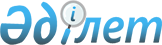 Павлодар облысы әкімдігінің 2014 жылғы 18 сәуірдегі "Жеке қосалқы шаруашылықтарда ірі қара малдың аналық мал басын қолдан ұрықтандыру жөніндегі шығындарды жүз пайызға дейін өтеуге арналған субсидиялар нормативтерін, сондай-ақ жеткізушіге қойылатын өлшемдер мен талаптарды бекіту туралы" № 108/4 қаулысына өзгеріс енгізу туралы
					
			Күшін жойған
			
			
		
					Павлодар облыстық әкімдігінің 2015 жылғы 10 сәуірдегі № 101/4 қаулысы. Павлодар облысының Әділет департаментінде 2015 жылғы 21 сәуірде № 4432 болып тіркелді. Күші жойылды - Павлодар облыстық әкімдігінің 2016 жылғы 22 ақпандағы N 44/2 (алғаш ресми жарияланған күннен бастап қолданысқа енгізіледі) қаулысымен      Ескерту. Күші жойылды - Павлодар облыстық әкімдігінің 22.02.2016 N 44/2 (алғаш ресми жарияланған күннен бастап қолданысқа енгізіледі) қаулысымен.

      Қазақстан Республикасы Ауыл шаруашылығы министрінің 2014 жылғы 19 қарашадағы № 3-1/600 бұйрығымен бекітілген Асыл тұқымды мал шаруашылығын дамытуды, мал шаруашылығының өнімділігін және өнім сапасын арттыруды субсидиялау қағидаларына сәйкес Павлодар облысының әкімдігі ҚАУЛЫ ЕТЕДІ:

      1. Павлодар облысының әкімдігінің 2014 жылғы 18 сәуірдегі "Жеке қосалқы шаруашылықтарда ірі қара малдың аналық мал басын қолдан ұрықтандыру жөніндегі шығындарды жүз пайызға дейін өтеуге арналған субсидиялар нормативтерін, сондай-ақ жеткізушіге қойылатын өлшемдер мен талаптарды бекіту туралы" № 108/4 қаулысына (Нормативтік-құқықтық актілерді мемлекеттік тіркеу тізілімінде № 3771 тіркелді, 2014 жылғы 29 сәуірде "Звезда Прииртышья" газетінде, 2014 жылғы 17 мамырда "Сарыарқа самалы" газетінде жарияланды) келесі өзгеріс енгізілсін:

      көрсетілген қаулының преамбуласындағы "Қазақстан Республикасының Үкіметінің 2014 жылғы 18 ақпандағы "Асыл тұқымды мал шаруашылығын дамытуды, мал шаруашылығы өнімінің өнімділігі мен сапасын арттыруды жергілікті бюджеттерден субсидиялау қағидаларын бекіту туралы" № 103 қаулысына" сөздері "Қазақстан Республикасы Ауыл шаруашылығы министрінің 2014 жылғы 19 қарашадағы № 3-1/600 бұйрығымен бекітілген Асыл тұқымды мал шаруашылығын дамытуды, мал шаруашылығының өнімділігін және өнім сапасын арттыруды субсидиялау қағидаларына" сөздерімен ауыстырылсын.

      2. "Павлодар облысының ауыл шаруашылығы басқармасы" мемлекеттік мекемесі заңнамамен белгіленген тәртіпте:

      осы қаулының аумақтық әділет органында мемлекеттік тіркелуін;

      осы қаулы аумақтық әділет органында мемлекеттік тіркелуінен кейін он күнтізбелік күн ішінде бұқаралық ақпарат құралдарында және "Әділет" ақпараттық-құқықтық жүйесінде ресми жариялауға жіберілуін;

      осы қаулыны Павлодар облысы әкімдігінің интернет-ресурсына орналастырдун қамтамасыз етсін.

      3. Осы қаулының орындалуын бақылау облыс әкімінің орынбасары Н.К. Әшімбетовке жүктелсiн. 

      4. Осы қаулы алғаш ресми жарияланған күннен бастап қолданысқа енгізіледі.


					© 2012. Қазақстан Республикасы Әділет министрлігінің «Қазақстан Республикасының Заңнама және құқықтық ақпарат институты» ШЖҚ РМК
				
      Облыс әкімінің

      міндетін атқарушы

Д. Тұрғанов

      "КЕЛІСІЛДІ"

      Қазақстан Республикасы Ауыл

      шаруашылығы министрі

А. Мамытбеков

      2015 жылғы "13" сәуір
